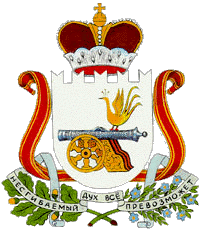 АДМИНИСТРАЦИЯ  ЧЕРЕПОВСКОГО СЕЛЬСКОГО ПОСЕЛЕНИЯХИСЛАВИЧСКОГО   РАЙОНА  СМОЛЕНСКОЙ  ОБЛАСТИПОСТАНОВЛЕНИЕот  04  мая  2016 г.     №  30Об анализе поступающих обращений и принятию мер по своевременному выявлению и устранению причин нарушения прав, свобод и законных интересов граждан Череповского сельского поселения Хиславичского района Смоленской области           Во исполнение представления прокуратуры, в соответствии со ст. 14 Федерального закона от 02.05.2006 года № 59-ФЗ «О порядке рассмотрения обращений граждан Российской Федерации»,                   Администрация  Череповского  сельского  поселения Хиславичского  района Смоленской области  ПОСТАНОВЛЯЕТ:Осуществлять анализ поступающих обращений и принимать меры по своевременному выявлению и устранению причин нарушения прав, свобод и законных интересов граждан за каждый квартал не позднее 10 числа месяца следующего за отчетным.Назначить ответственным  за осуществление анализа поступающих обращений и принятию мер по своевременному выявлению и устранению причин нарушения прав, свобод и законных интересов граждан ст.инспектора Администрации Череповского сельского поселения Хиславичского района Смоленской области Малышеву Светлану Петровну.Настоящее постановление подлежит официальному обнародованию.Контроль за исполнением настоящего постановления оставляю за собой.	Глава   муниципального образования Череповского сельского поселения Хиславичского  района Смоленской области                               Г.А. Гореликова           